Practice NCFE									Name _________________Pre-Calculus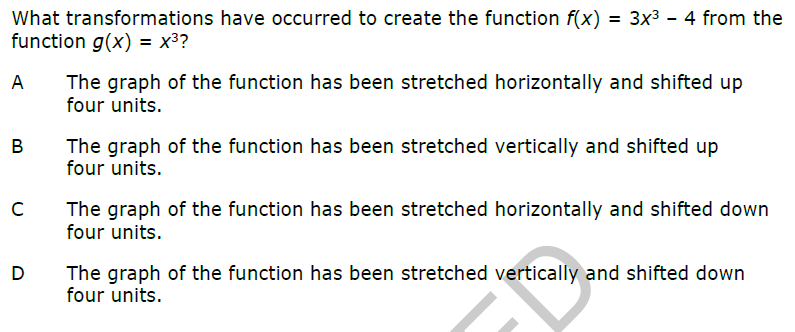 1.2.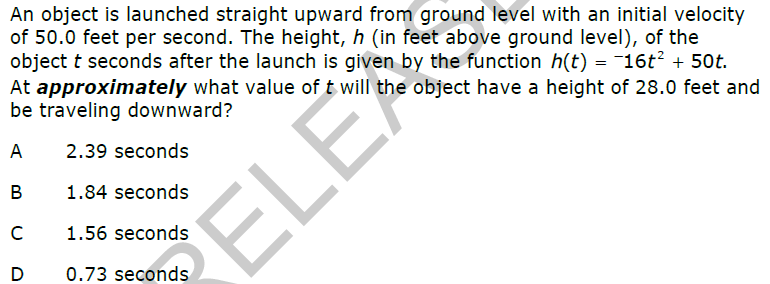 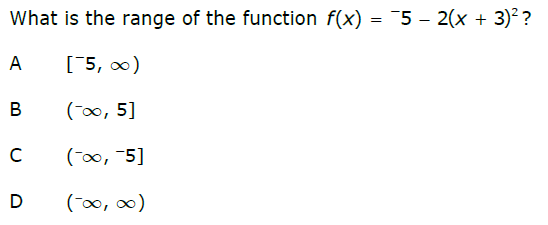 3.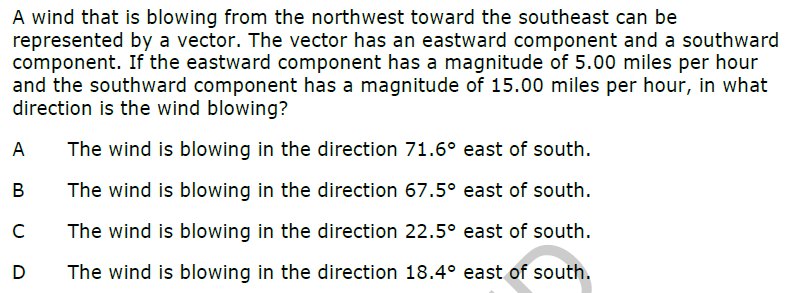 4.5.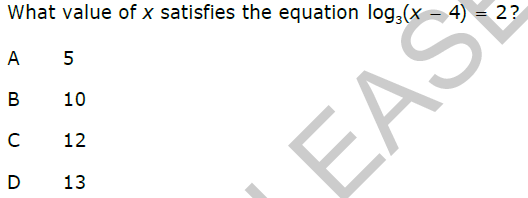 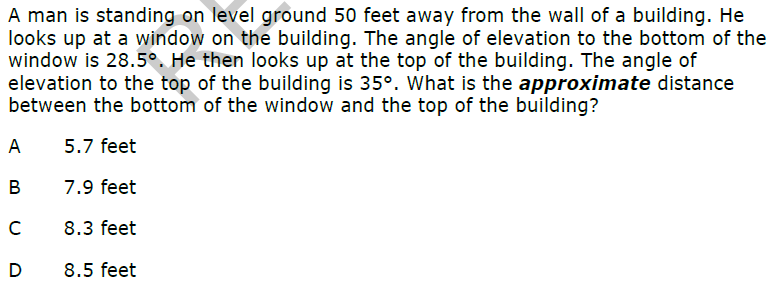 6.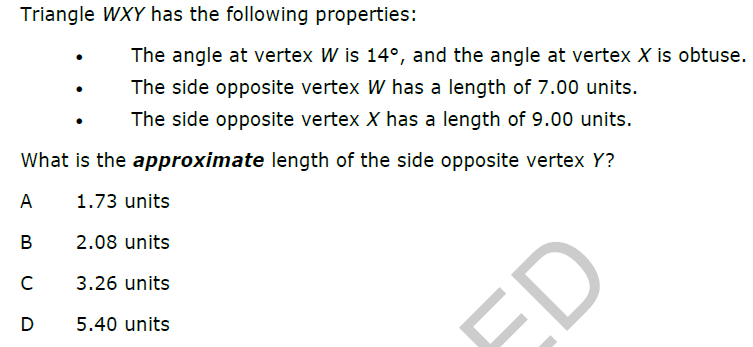 7.8.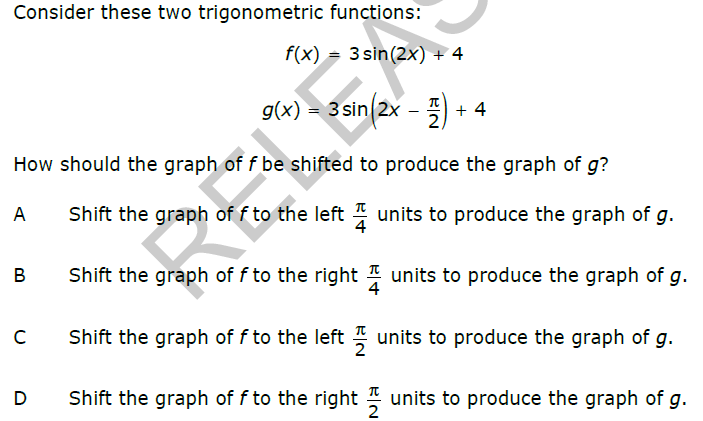 9.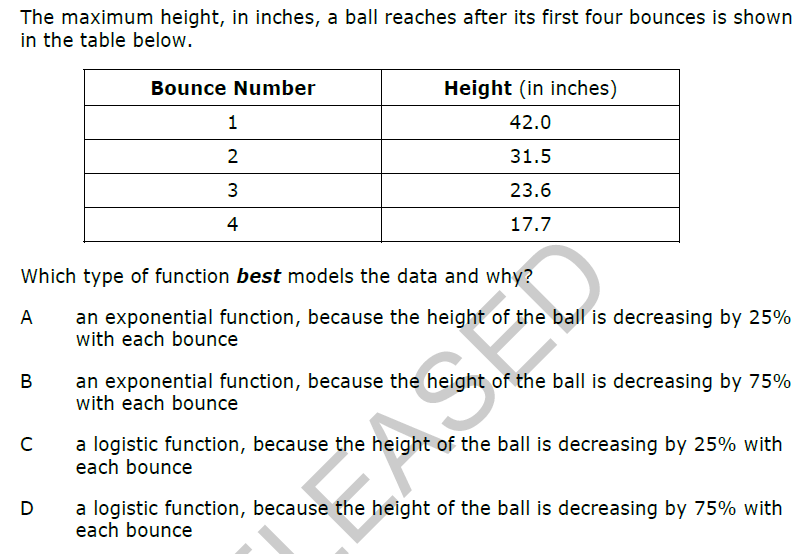 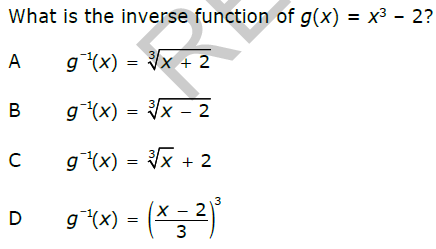 10.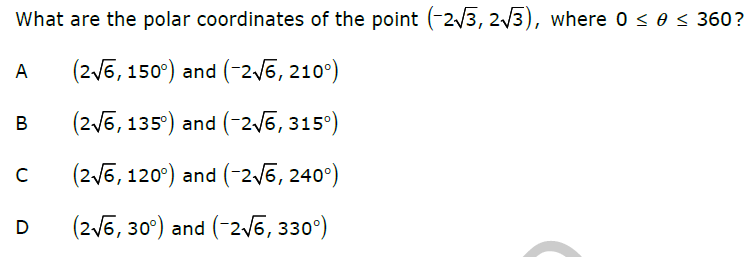 11.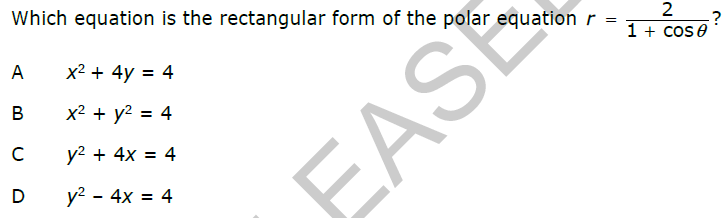 12.13.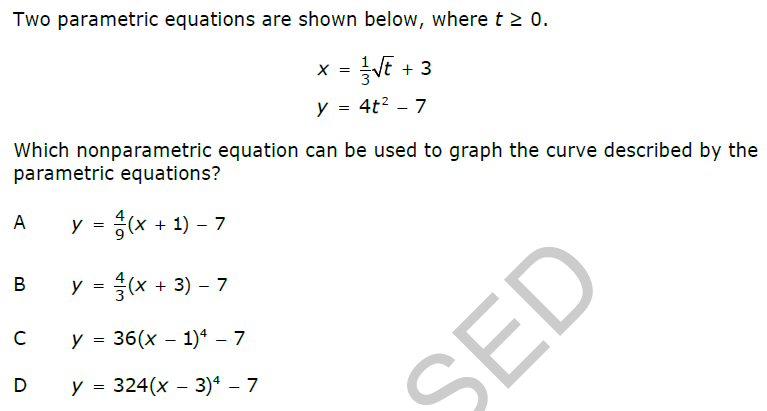 14.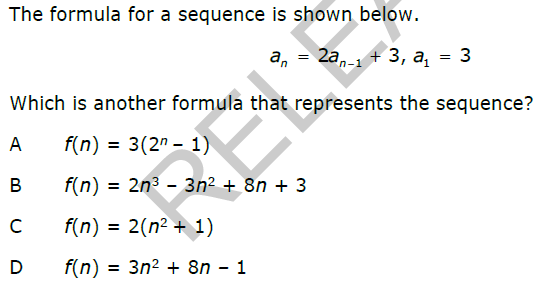 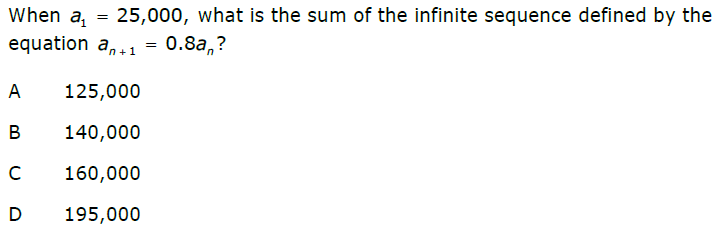 15.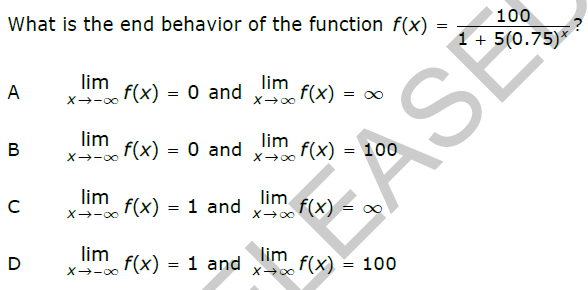 16.17. 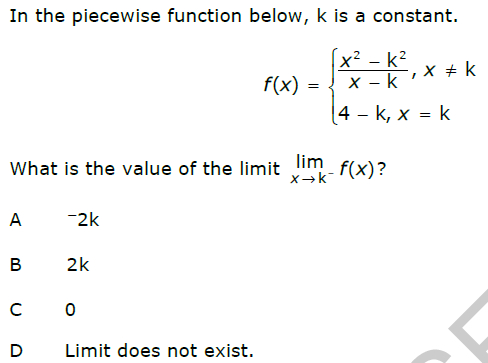 18. 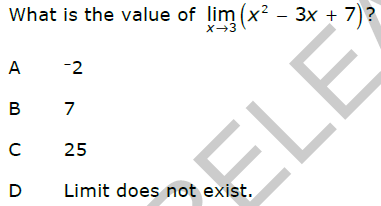 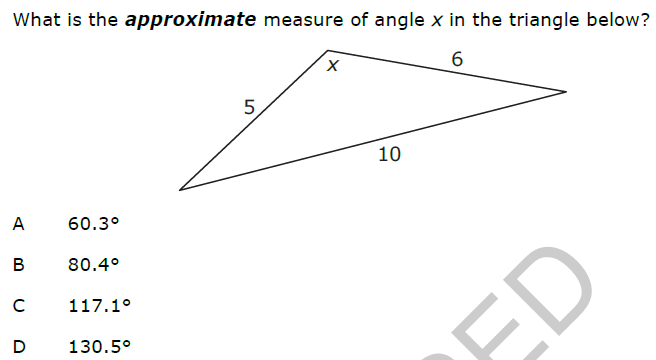 19. 20.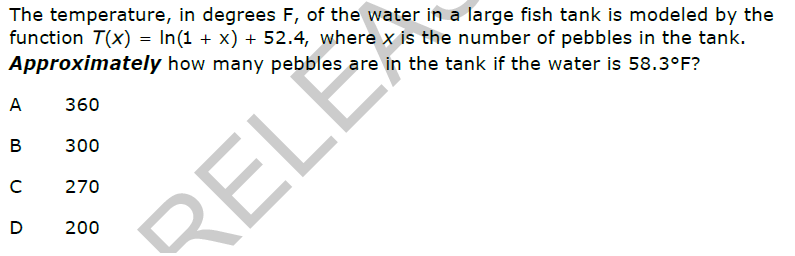 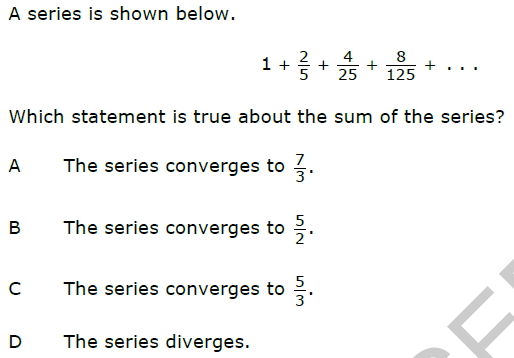 21.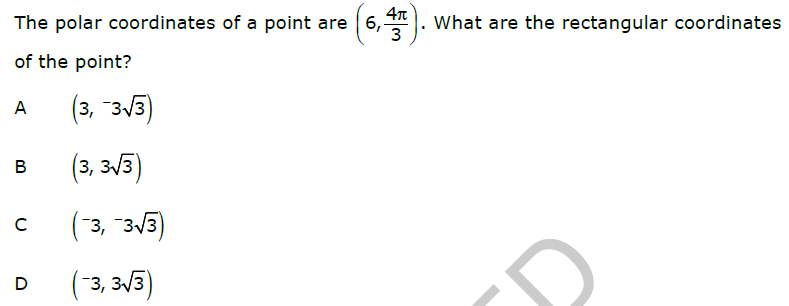 22.                